Applying for position	:Full Name			:  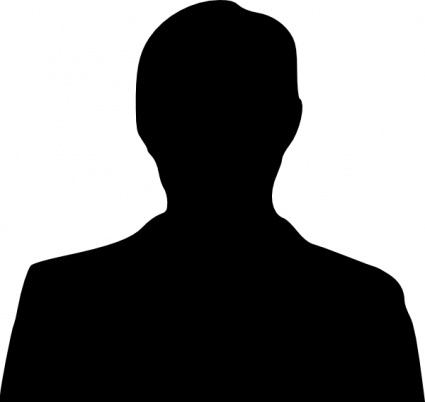 Nationality		:  Date of Birth		:  Residence address	:  Contact Phones	:  Email			:  Certificate of competency STCW:Sea service:Additional info:In possession of visa for:Skills, additional (non STCW) courses:RankVessel nameIMO No.(optional)Sign ondd/mm/yyyySign offdd/mm/yyyyShip Type   GTEng. MakerKWCompanyRankVessel nameIMO No.(optional)Sign ondd/mm/yyyySign offdd/mm/yyyyShip Type   GT(Deck crew can omit)(Deck crew can omit)Company